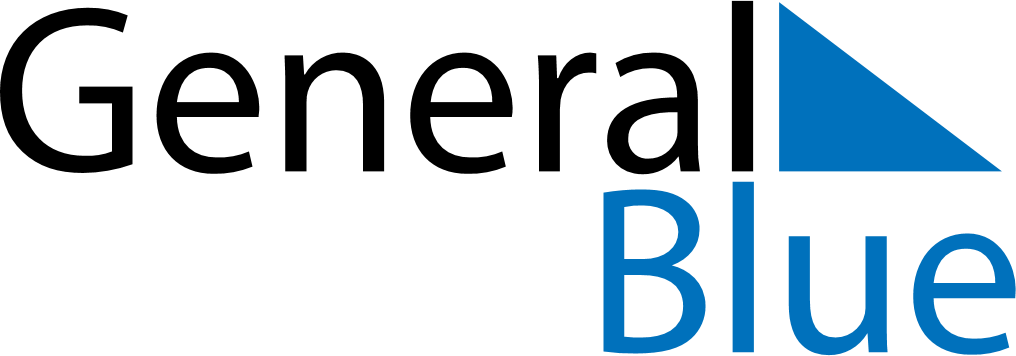 June 2018June 2018June 2018June 2018ColombiaColombiaColombiaSundayMondayTuesdayWednesdayThursdayFridayFridaySaturday11234567889Corpus Christi1011121314151516Sacred Heart17181920212222232425262728292930